1. 香港政府把瀕危物種分為兩級？在空格內填寫適當的答案。2. 以下哪些動物屬於瀕危物種？在適當的     內加上。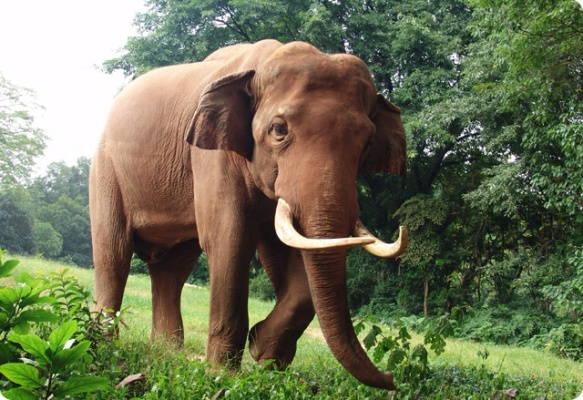 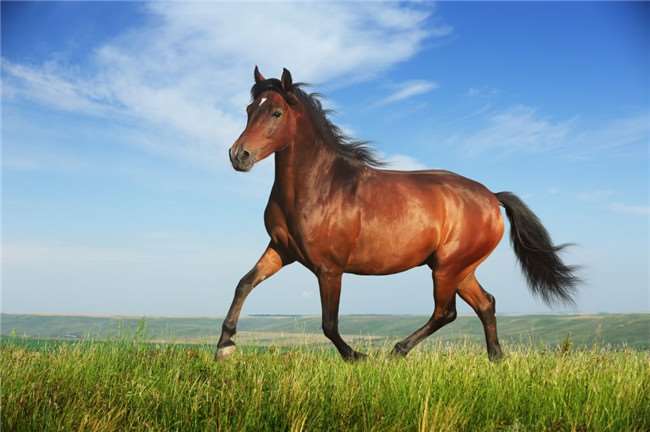 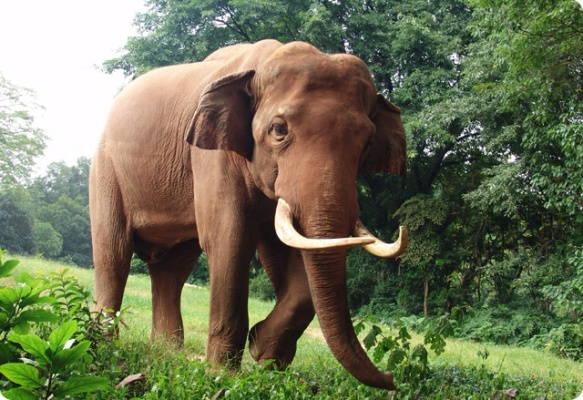 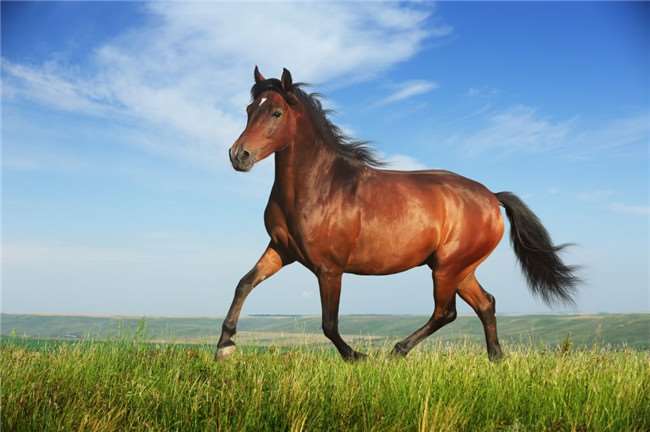 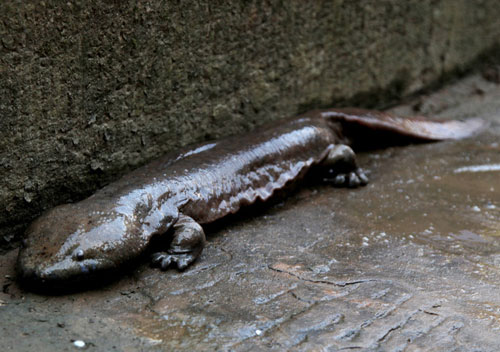 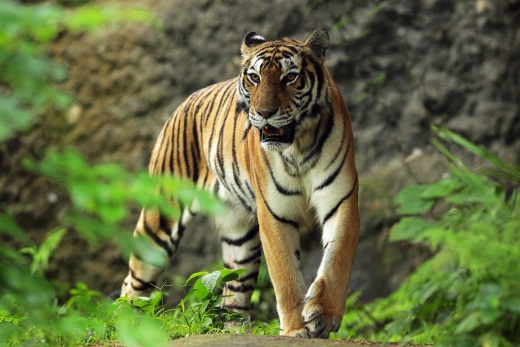 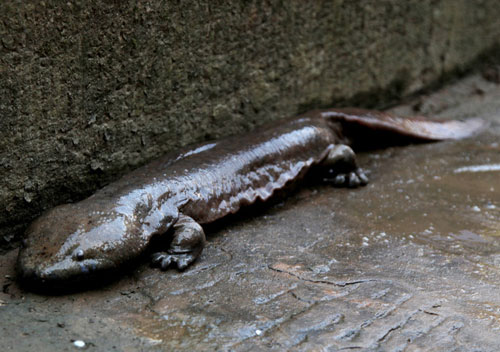 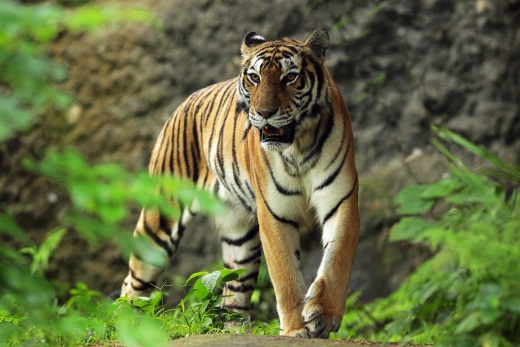 3. 寫出導致上述物種數目下降的人類活動。級別定義(1) (2) 